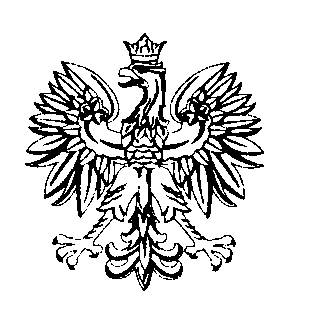 KOMENDA MIEJSKA POLICJIW  ŁOMŻYwoj. podlaskieREGULAMINKOMENDY MIEJSKIEJ POLICJI W ŁOMŻYz dnia 16 czerwca 2014 r.ZMIENIAJĄCY REGULAMINKOMENDY MIEJSKIEJ POLICJI W ŁOMŻYNa podstawie art. 7 ust. 4 ustawy z dnia 6 kwietnia 1990 r. o Policji (Dz. U. z 2011 r. Nr 287, poz.1687, z późn. zm. ) postanawia się, co następuje:§ 1.W regulaminie Komendy Miejskiej Policji w Łomży z dnia 11 marca 2010 roku zmienionym regulaminem z dnia 9 listopada 2010 roku, regulaminem z dnia 20 października 2011 roku, regulaminem z dnia 20 marca 2012 roku, regulaminem z dnia 15 czerwca 2012 roku i regulaminem z dnia 19 marca 2014 roku wprowadza się następujące zmiany:w § 7 pkt 3 otrzymuje brzmienie:„3)	Wydział Dochodzeniowo-Śledczy;”;w § 9 ust. 2 otrzymuje brzmienie:„2.	I Zastępca Komendanta Miejskiego Policji sprawuje bezpośredni nadzór nad:Wydziałem Kryminalnym, Wydziałem Dochodzeniowo-Śledczym i Wydziałem do walki z Przestępczością Gospodarczą.”;§ 12 otrzymuje brzmienie:„§ 12.	Do zadań Wydziału Kryminalnego należy:prowadzenie, organizowanie i koordynowanie pracy operacyjno-rozpoznawczej w celu skutecznego rozpoznawania, zapobiegania i zwalczania przestępczości kryminalnej z wykorzystaniem wszelkich dostępnych metod i środków zgodnie z obowiązującymi przepisami;współdziałanie ze wszystkimi komórkami organizacyjnymi jednostki w zakresie prowadzonych form pracy operacyjnej;współpraca z wydziałami: Kryminalnym, Wywiadu Kryminalnego, Techniki Operacyjnej KWP w Białymstoku i z innymi jednostkami Policji, Centralnym Biurem Śledczym oraz z podmiotami pozapolicyjnymi podczas realizacji czynności operacyjnych;prowadzenie, inicjowanie, organizowanie, kierowanie i koordynowanie poszukiwań osób, identyfikacji nieznanych zwłok i osób o nie ustalonej tożsamości;podejmowanie działań mających na celu zwalczanie przestępczości narkotykowej poprzez ujawnianie przestępstw i ściganie ich sprawców;organizowanie i koordynowanie w ramach prowadzonych spraw operacyjnych działań mających na celu zatrzymanie sprawców na gorącym uczynku przestępstwa;systematyczna i efektywna współpraca z osobowymi źródłami informacji zgodnie z obowiązującymi przepisami – dbałość o właściwą rozbudowę, dobór i weryfikację tych źródeł;prowadzenie procesu wykrywczego w celu ustalenia sprawców przestępstw w sprawach umorzonych w trybie rejestrowym i innych wcześniej umorzonych, a zleconych przez I Zastępcę Komendanta Miejskiego Policji w Łomży – nadzorującego służbę kryminalną;prowadzenie doskonalenia zawodowego policjantów Wydziału Kryminalnego oraz merytorycznej pomocy w procesie doskonalenia zawodowego wszystkich policjantów Komendy Miejskiej Policji w obszarze wynikającym z zadań wydziału;sprawowanie nadzoru nad pracą operacyjną prowadzoną przez podległe komendzie posterunki Policji oraz udzielanie tym komórkom wsparcia;wykrywanie sprawców czynów karalnych w ramach prowadzonych form pracy operacyjno-rozpoznawczej w zakresie przestępczości nieletnich, rozpoznawanie środowisk nieletnich ukierunkowane na zwalczanie przestępczości i zjawisk patologicznych w środowisku nieletnich;wykonywanie zadań wynikających z przepisów dotyczących funkcjonowania zespołów ds. kibiców, zespołów ds. zwalczania aktów terroru kryminalnego;podejmowanie działań mających na celu zwalczanie narkomanii poprzez ujawnianie i ściganie producentów, dystrybutorów i osób posiadających narkotyki oraz ujawnianie i zwalczanie upraw maku i konopi indyjskich;prowadzenie bieżącego rozpoznania środowisk cudzoziemców ukierunkowane na zapobieganie i wykrywanie przestępczości oraz legalności ich pobytu na terytorium RP;wprowadzanie danych do systemu SMI;rozpatrywanie skarg i wniosków;planowanie, organizowanie i koordynowanie przygotowań obronnych Komendy w zakresie merytorycznej odpowiedzialności i kompetencji oraz współdziałanie w tym przedmiocie z właściwymi organami administracji publicznej i wojskowej;wykonywanie doprowadzeń osób w ramach prowadzonych czynności postępowania karnego, karno-skarbowego oraz osób poszukiwanych.”;po § 12 dodaje się § 12a w brzmieniu:„§ 12a.	Do zadań Wydziału Dochodzeniowo-Śledczego należy:wykrywanie sprawców przestępstw kryminalnych i z zakresu ruchu drogowego w ramach prowadzonych postępowań przygotowawczych, z wyjątkiem przestępstw gospodarczych stosownie do właściwości miejscowej popełnionych przestępstw, jak również nadzór i koordynacja czynności dochodzeniowych wykonywanych przez pion prewencji;wykrywanie sprawców czynów karalnych w ramach prowadzonych postępowań przygotowawczych w zakresie przestępczości nieletnich;wykonywanie doprowadzeń osób w ramach prowadzonych czynności postępowania karnego, karno-skarbowego oraz osób poszukiwanych;utrzymywanie bieżącego kontaktu z prokuraturą odnośnie wykonywania dyrektyw wykrywczych oraz procesowych zarządzeń i poleceń prokuratorskich w sprawach własnych i nadzorowanych;współdziałanie odnośnie wykrywania przestępstw i ścigania sprawców z wydziałami: Dochodzeniowo-Śledczym, Kryminalnym, Wywiadu Kryminalnego i Laboratorium Kryminalistycznym KWP w Białymstoku, wydziałami i komórkami organizacyjnymi komendy zarówno w zakresie operacyjnym jak i procesowym;informowanie pionu prewencji o zmianie unormowań prawnych w dziedzinie zwalczania przestępczości, instruowanie w zakresie interpretacji przepisów prawa karnego;wdrażanie do praktyki policyjnej skutecznych metod wykrywczych dostosowanych do kryminalistycznej charakterystyki poszczególnych rodzajów przestępstw;wykonywanie kryminalistycznej obsługi eksperymentów procesowych, sekcji zwłok, okazań i innych czynności o charakterze procesowym i operacyjnym;dokonywanie oględzin osób i rzeczy w celu ujawnienia i zabezpieczenia śladów kryminalistycznych;przeprowadzanie weryfikacji kart daktyloskopijnych przed ich rejestracją w systemie AFIS oraz dokonywanie przeglądu i sprawdzenia wniosków do systemu AFIS;zabezpieczanie przez techników kryminalistyki dowodów przestępstw, śladów ujawnianych w toku oględzin miejsc zdarzeń kryminalnych i drogowych, wykonywanie czynności dotyczących rejestracji danych podejrzanych na pełnofunkcyjnym stanowisku do rejestracji danych osób, wykonywanie dokumentacji fotograficznej w toku oględzin miejsc i rzeczy, wykonywanie wstępnych badań narkotyków przy użyciu testerów;prowadzenie wstępnej analizy śladów kryminalistycznych pod kątem powtarzalności i podobieństwa na miejscach odrębnych zdarzeń;przeprowadzenia szkoleń policjantów jednostki z zakresu techniki kryminalistycznej, ze szczególnym uwzględnieniem prowadzenia oględzin, posługiwania się przydzielonym sprzętem i środkami techniczno-kryminalistycznymi oraz optymalnego wykorzystania śladów kryminalistycznych;dbałość o stan techniczny posiadanego sprzętu oraz zgłaszanie do służby logistycznej zapotrzebowania na sprzęt, materiały i środki techniczno-kryminalistyczne dla potrzeb własnych;dokonywanie okresowych analiz i ocen całokształtu pracy dochodzeniowej i na ich podstawie formułowanie stosownych wniosków;sprawowanie nadzoru w wyżej wymienionym zakresie nad pracą dochodzeniowo-śledczą prowadzoną przez podległe posterunki Policji oraz udzielanie im wsparcia;prowadzenie doskonalenia zawodowego policjantów wydziału oraz udzielanie merytorycznej pomocy w procesie doskonalenia zawodowego wszystkich policjantów Komendy Miejskiej Policji w obszarze wynikającym z zadań wydziału;wprowadzanie danych do policyjnych systemów informatycznych i ich przetwarzanie, zgodnie z obowiązującymi w tym zakresie przepisami wewnętrznymi; rozpatrywanie skarg i wniosków;planowanie, organizowanie i koordynowanie przygotowań obronnych komendy w zakresie merytorycznej odpowiedzialności i kompetencji oraz współdziałanie w tym przedmiocie z właściwymi organami administracji publicznej i wojskowej.”;uchyla się § 14.§ 2.Regulamin wchodzi w życie z dniem 1 sierpnia 2014 r.KOMENDANT MIEJSKI POLICJIW ŁOMŻYpodinsp. Jacek Adamskiw porozumieniu:PODLASKIKOMENDANT WOJEWÓDZKI POLICJInadinsp. Sławomir MierzwaUZASADNIENIEKomendant Miejski Policji w Łomży na podstawie art. 6g ustawy z dnia 01 kwietnia 1990 r. o Policji (Dz. U. z 2011 r. Nr 287, poz. 1687 z późn. zm.) wykonuje swoje zadania przy pomocy podległej mu Komendy.Uwzględniając przepis art. 7 ust. 4 ustawy o Policji Komendant Miejski Policji w Łomży zobowiązany jest ustalić regulamin Komendy Miejskiej Policji w Łomży w porozumieniu z Podlaskim Komendantem Wojewódzkim Policji.Zmiana regulaminu Komendy Miejskiej Policji w Łomży z dnia 11 marca 2010 r. podyktowana jest potrzebą reorganizacji struktury organizacyjnej pionu kryminalnego. Analiza wyników statystycznych za rok 2013 w odniesieniu do zakładanych mierników oraz braki kadrowe w Komendzie Miejskiej Policji w Łomży wynikające z dużej liczby wakatów powodują konieczność modyfikacji dotychczasowej struktury organizacyjnej komendy tj. likwidacji Wydziału do walki z Przestępczością Narkotykową a zmiany struktury Wydziału Kryminalnego i utworzenie Wydziału Dochodzeniowo-Śledczego. Rozdzielenie zadań operacyjno-rozpoznawczych oraz dochodzeniowo-śledczych, jak również umieszczenie Zespołu Techniki Kryminalistycznej w Wydziale Dochodzeniowo-Śledczym pozwoli na lepsze zagospodarowanie zasobów ludzkich w zakresie mobilności i dysponowania policjantami wykonującymi te zadania oraz wzmocni nadzór przełożonych, zwłaszcza wobec techników kryminalistyki, co powinno w przyszłości przyczynić się do podniesienia wyników pracy pionu kryminalnego.